2022 年佛光山圓福寺慶祝佛誕節暨母親節推動「三好運動-幸福與安樂」國語文競賽簡章一、活動宗旨：1、慶祝國定佛誕節暨母親節，倡導孝親報恩觀念。2、提倡做好事、說好話、存好心三好運動，落實品德、品格、品味教育。3、提升各級學校學生之語文能力、文化素養和思想深度。4、潛移默化生命正向觀念，間接養成良好生活習慣。二、指導單位：佛光山寺、嘉義市政府、嘉義縣政府、雲林縣政府。主辦單位：佛光山圓福寺、佛光山嘉義會館、人間福報、財團法人佛光淨土文教基金會。協辦單位：嘉義市福添福基金會、顧德資優文教企業有限公司。承辦單位：嘉義博愛社區大學、國際佛光會嘉義第一區、第二區、第三區督導委員會。三、參賽對象：嘉義縣市及雲林縣各國小。四、競賽方式：1、作文、書法比賽：分初賽、決賽。初賽採徵件評選，作文初賽須附其所選之文章；決賽採現場書寫方式比賽。參賽作品與報名表，請親送或以掛號郵寄至「600 嘉義市博愛路二段241號 嘉義博愛社區大學收」，徵件截止日111.04.06(星期三)，寄送以郵戳為憑，入選決賽名單於 111.04.12(星期二)公告於嘉義博愛社區大學網站。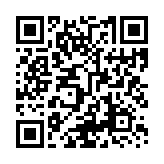 2、說故事、朗讀比賽：現場分組比賽。五、決賽日期：111.04.16(星期六)。（視疫情狀況，若需延期將另行公告）六、決賽地點：佛光山嘉義會館。場地、時間於 111.04.12(二)公告於博愛社大網站。七、報名辦法：111.04.06(三)前將報名表(或含作品)交至博愛社區大學(每人擇一項目報名) 八、獎勵辦法：1、說故事、朗讀組、作文組、書法組各錄取特優三名，頒發獎狀及獎金。2、說故事、朗讀組、作文組各錄取優等三名，書法組錄取優等五名，頒發獎狀及獎品。九、比賽方式說明：2022年佛光山圓福寺慶祝佛誕節暨母親節推動「三好運動-幸福與安樂」國語文競賽報名表嘉義博愛社區大學(佛光山嘉義會館) 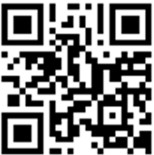 地址：嘉義市博愛路二段 241 號電話：05-232-5982傳真：05-232-5961 網址：http://boaicu.cyc.edu.tw項目國小國小比賽注意事項評分標準項目低中高比賽注意事項評分標準說故事●●1.主題以佛誕節、母親節或人間福報各版面為主。2.時間：低年級組每人限 3 分鐘，中、高年級組每人限 4 分鐘。於規定前後 30 秒不扣分，超過或不足時，每半分鐘扣1分，未足半分鐘，以半分鐘計。語音、內容：各40%台風、儀容：各10%朗讀●1.每人限 3 分鐘，內容選自佛光祈願文，現場抽題。2.題目可查詢網址：http://boaicu.cyc.edu.tw/modules/tadnews/index.php?nsn=83語音：50%、聲情：40%台風：10%作文●1.初賽：徵件評選。主題以人間福報文章之讀後感為範圍，初賽主題自選，決賽題目及文章採現場抽題2.每篇字數 300 至 500 字，文體不拘，不使用詩歌韻文、火星文、注音文、錯別字等，請正確標點並使用黑、藍色筆書寫。決賽：每人90分鐘書寫。內容與結構：50%邏輯與修辭：40%書法與標點：10%書法●1.初賽：徵件評選。決賽：採現場書寫方式比賽。以「70 公分×35 公分」宣紙書寫，錯別字或漏字每字扣 3 分。以傳統毛筆書寫，書法體式不限。書寫內容限選自佛光菜根譚 2.請點選網址或搜尋佛光菜根譚http://www.masterhsingyun.org/article/chapter.jsp筆勢與功力：60%整潔與美觀：40%一、競賽人員基本資料一、競賽人員基本資料一、競賽人員基本資料一、競賽人員基本資料一、競賽人員基本資料一、競賽人員基本資料一、競賽人員基本資料一、競賽人員基本資料一、競賽人員基本資料一、競賽人員基本資料學校年級年級性別性別姓名生日生日年	月	日年	月	日年	月	日年	月	日年	月	日電話*必填(*家/監護人姓名)	(*手機)(*家/監護人姓名)	(*手機)(*家/監護人姓名)	(*手機)(*家/監護人姓名)	(*手機)(*家/監護人姓名)	(*手機)(*家/監護人姓名)	(*手機)(學校電話)(學校電話)(學校電話)地址二、報名項目 (請在○打勾)二、報名項目 (請在○打勾)二、報名項目 (請在○打勾)二、報名項目 (請在○打勾)二、報名項目 (請在○打勾)二、報名項目 (請在○打勾)二、報名項目 (請在○打勾)二、報名項目 (請在○打勾)二、報名項目 (請在○打勾)二、報名項目 (請在○打勾)項目/組別項目/組別說故事說故事朗讀朗讀作文作文作文書法國小低年級○○國小中年級○○○○○○○○國小高年級○○○○○○○○備註：1、4/16(六)進行各組決賽，上午 8：00~8：30 報到，8：40~8：50 宣讀比賽規則，9：00 開始進行各組決賽。1-1 書法- 9：00~10：001-2 作文- 9：00~10：301-3 說故事、朗讀-9：00~11：30，以完成比賽為止。2、比賽成績將於4/26(二)公告於博愛社大網站。3、獲獎學生(優等以上)，預計將於5月8日(日)受獎，確切頒獎地點、時間會由電話或簡訊通知。備註：1、4/16(六)進行各組決賽，上午 8：00~8：30 報到，8：40~8：50 宣讀比賽規則，9：00 開始進行各組決賽。1-1 書法- 9：00~10：001-2 作文- 9：00~10：301-3 說故事、朗讀-9：00~11：30，以完成比賽為止。2、比賽成績將於4/26(二)公告於博愛社大網站。3、獲獎學生(優等以上)，預計將於5月8日(日)受獎，確切頒獎地點、時間會由電話或簡訊通知。備註：1、4/16(六)進行各組決賽，上午 8：00~8：30 報到，8：40~8：50 宣讀比賽規則，9：00 開始進行各組決賽。1-1 書法- 9：00~10：001-2 作文- 9：00~10：301-3 說故事、朗讀-9：00~11：30，以完成比賽為止。2、比賽成績將於4/26(二)公告於博愛社大網站。3、獲獎學生(優等以上)，預計將於5月8日(日)受獎，確切頒獎地點、時間會由電話或簡訊通知。備註：1、4/16(六)進行各組決賽，上午 8：00~8：30 報到，8：40~8：50 宣讀比賽規則，9：00 開始進行各組決賽。1-1 書法- 9：00~10：001-2 作文- 9：00~10：301-3 說故事、朗讀-9：00~11：30，以完成比賽為止。2、比賽成績將於4/26(二)公告於博愛社大網站。3、獲獎學生(優等以上)，預計將於5月8日(日)受獎，確切頒獎地點、時間會由電話或簡訊通知。備註：1、4/16(六)進行各組決賽，上午 8：00~8：30 報到，8：40~8：50 宣讀比賽規則，9：00 開始進行各組決賽。1-1 書法- 9：00~10：001-2 作文- 9：00~10：301-3 說故事、朗讀-9：00~11：30，以完成比賽為止。2、比賽成績將於4/26(二)公告於博愛社大網站。3、獲獎學生(優等以上)，預計將於5月8日(日)受獎，確切頒獎地點、時間會由電話或簡訊通知。備註：1、4/16(六)進行各組決賽，上午 8：00~8：30 報到，8：40~8：50 宣讀比賽規則，9：00 開始進行各組決賽。1-1 書法- 9：00~10：001-2 作文- 9：00~10：301-3 說故事、朗讀-9：00~11：30，以完成比賽為止。2、比賽成績將於4/26(二)公告於博愛社大網站。3、獲獎學生(優等以上)，預計將於5月8日(日)受獎，確切頒獎地點、時間會由電話或簡訊通知。備註：1、4/16(六)進行各組決賽，上午 8：00~8：30 報到，8：40~8：50 宣讀比賽規則，9：00 開始進行各組決賽。1-1 書法- 9：00~10：001-2 作文- 9：00~10：301-3 說故事、朗讀-9：00~11：30，以完成比賽為止。2、比賽成績將於4/26(二)公告於博愛社大網站。3、獲獎學生(優等以上)，預計將於5月8日(日)受獎，確切頒獎地點、時間會由電話或簡訊通知。備註：1、4/16(六)進行各組決賽，上午 8：00~8：30 報到，8：40~8：50 宣讀比賽規則，9：00 開始進行各組決賽。1-1 書法- 9：00~10：001-2 作文- 9：00~10：301-3 說故事、朗讀-9：00~11：30，以完成比賽為止。2、比賽成績將於4/26(二)公告於博愛社大網站。3、獲獎學生(優等以上)，預計將於5月8日(日)受獎，確切頒獎地點、時間會由電話或簡訊通知。備註：1、4/16(六)進行各組決賽，上午 8：00~8：30 報到，8：40~8：50 宣讀比賽規則，9：00 開始進行各組決賽。1-1 書法- 9：00~10：001-2 作文- 9：00~10：301-3 說故事、朗讀-9：00~11：30，以完成比賽為止。2、比賽成績將於4/26(二)公告於博愛社大網站。3、獲獎學生(優等以上)，預計將於5月8日(日)受獎，確切頒獎地點、時間會由電話或簡訊通知。備註：1、4/16(六)進行各組決賽，上午 8：00~8：30 報到，8：40~8：50 宣讀比賽規則，9：00 開始進行各組決賽。1-1 書法- 9：00~10：001-2 作文- 9：00~10：301-3 說故事、朗讀-9：00~11：30，以完成比賽為止。2、比賽成績將於4/26(二)公告於博愛社大網站。3、獲獎學生(優等以上)，預計將於5月8日(日)受獎，確切頒獎地點、時間會由電話或簡訊通知。